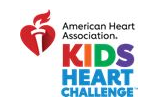 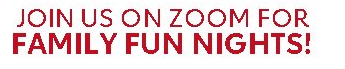 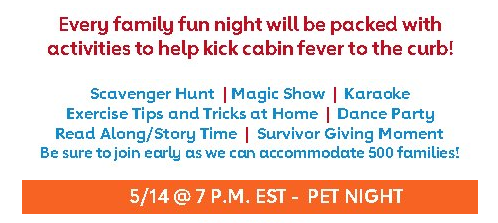 Link: https://heart.zoom.us/j/95100461294?pwd=ZTJoYWQ4ODk1ejVHRWptQ0djQmtPQT09;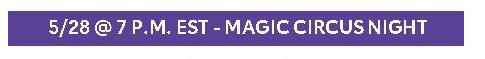 Link: https://heart.zoom.us/j/93240127173?pwd=aGRIVTBTazlNT2dQeHl3bnBOR1hDUT09;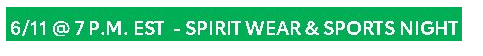 Link: https://heart.zoom.us/j/96102737877?pwd=Si9ENWtHTEc4ZHl4OENnd0tFd2pOQT09;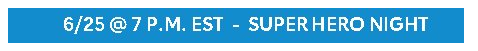 Link: https://heart.zoom.us/j/95808365215?pwd=S3c0Nlc4bmIvcUdHR0pzT0Vha1ArZz09;